Decide whether the sentences are true or false, If True choose (A) If False choose (B):-1. Hardware, software and input/output mechanisms are the 3 things required for constructing an effective artificial intelligence. 2. Laser will replace an engine lathe in the most machining and metal-cutting operations.3. A rapid rise in population is a phenomenon which is not closely associated with underdevelopment. 4. Intercontinental ballistic missile is a large rocket, but it cannot travel between continents. 5. The sensitivity of the economy is greatly intensified in cases where exports are confined to only one or two products.  6. A laser can illuminate the surface of the moon with a two-mile-wide circle of light. 7. Any temporary economic or political stability in one area is bound to have an increasingly serious effect upon the rest of the world.   8. Underdevelopment leads to a corresponding growth of interdependence between different regions of the world.  9. The economies of emerging countries are oriented primarily towards the production of raw materials.  10. Agricultural and minerals products are examples of raw materials.  11. Only industrialized regions are able to provide capital on a large scale.   12. Emerging countries lack the necessary trained manpower.  13. The industries of the emerging countries when established are usually not efficient enough to compete with modern imports.   14. Artificial intelligence will take hundreds of years to develop.15. Natural and innate intelligence will be necessary when we think about the world in 2050.Choose the correct answer:16. While we ………. for the bus, it started to rain.A. waited		B. were waiting		C. waiting		D. waited17. After the teacher finished, the students ………… some questions.A. ask			B. asked		C. were asking		D. had asked18. I wasn't working ……… two years.A. since		B. for			C. while		D. when19. Was Susan wearing the same dress when she ……….. in?A. was coming	B. came		C. comes 		D. is coming20. ………… the train stopped, all the passengers got off.A. When		B. While		C. Before		D. Since21. ………… the train crashed, everyone screamed.A. While		B. As			C. Since			D. During22. I didn't interrupt Casey because he ………. to Webb.A. spoke		B. was speaking	C. were speaking	D. speaks23. Webb was a driver ………. along time.A. during		B. since		C. for			D. while24. What ………. Casey's wife …….. when she heard the news?A. is …saying		B. did …say		C. has …said		D. did… said25. Casey's friend never …………. by train again.A. travelled		B. didn't travel		C. was travelling	D. travel26. Max ……….. his car when the accident happened.A. drive		B. drove		C. is driving		D. was driving27. The bottle smashed as it ………… on the floor.A. falls			B. fell			C. is falling		D. was falling28. When I got home, I ………. dinner.A. make		B. made		C. am making		D. was making29. What music did you like ………. you were 11 years old?A. when		B. while		C. as			D. for30. Water ---------------- at 100 C.A. boil		B. boils		C. is boiling		D. has boiled31. Diane ------------- her hair every other day or so.A. wash		B. washes		C. is washing	D. washed32. Beth: I ------- you outside the hotel in half an hour, OK? Ann: Yes, that's fine. A. meet	B. met		C. 'll meet		D. have met33. We couldn't afford to keep our car, so we -------------- it.A. sell		B. sold		C. are selling	D. were selling34. Diane can't come to the phone because she ------------- her hair.A. wash		B. washes		C. is washing	D. washed35. I --------------- dinner with some friends at 8 o'clock yesterday evening.A. have		B. had		C. was having	D. have had36. At 10 o'clock tomorrow, Sally will be in her office. She -------------.A. is working	B. was working	C. will be working	 D. will work37. The report is due next week but I --------------- yet. A. will finish	B. didn't finish	C. haven't fished	  D. don't finish 38. The boys -------------- their homework before they went to the cinema. A. do			B. will do		C. had done		D. are doing39. By the time the guests arrive, I ------------- the kitchen.A. will clean		B. will have cleaned	C. cleaned	 D. have cleaned40. John is in the library now. He ------------- for three hours.A. reads		B. is reading		C. has been reading D. has read7Model Answer-Write true or false:-1-False 2-False3-True4-False5-False6-False7-True8-True9-False10-False11-True12-True13-True14-True15-TrueChoose the correct answer:16. While we ………. for the bus, it started to rain.A. waited		B. were waiting		C. waiting		D. waited17. After the teacher finished, the students ………… some questions.A. ask			B. asked		C. were asking		D. had asked18. I wasn't working ……… two years.A. since		B. for			C. while		D. when19. Was Susan wearing the same dress when she ……….. in?A. was coming	B. came		C. comes 		D. is coming20. ………… the train stopped, all the passengers got off.A. When		B. While		C. Before		D. Since21. ………… the train crashed, everyone screamed.A. While		B. As			C. Since			D. During22. I didn't interrupt Casey because he ………. to Webb.A. spoke		B. was speaking	C. were speaking	D. speaks23. Webb was a driver ………. along time.A. during		B. since		C. for			D. while24. What ………. Casey's wife …….. when she heard the news?A. is …saying		B. did …say		C. has …said		D. did… said25. Casey's friend never …………. by train again.A. travelled		B. didn't travel		C. was travelling	D. travel26. Max ……….. his car when the accident happened.A. drive		B. drove		C. is driving		D. was driving27. The bottle smashed as it ………… on the floor.A. falls			B. fell			C. is falling		D. was falling28. When I got home, I ………. dinner.A. make		B. made		C. am making		D. was making29. What music did you like ………. you were 11 years old?A. when		B. while		C. as			D. for30. Water ---------------- at 100 C.A. boil		B. boils		C. is boiling		D. has boiled31. Diane ------------- her hair every other day or so.A. wash		B. washes		C. is washing	D. washed32. Beth: I ------- you outside the hotel in half an hour, OK? Ann: Yes, that's fine. A. meet	B. met		C. 'll meet		D. have met33. We couldn't afford to keep our car, so we -------------- it.A. sell		B. sold		C. are selling	D. were selling34. Diane can't come to the phone because she ------------- her hair.A. wash		B. washes		C. is washing	D. washed35. I --------------- dinner with some friends at 8 o'clock yesterday evening.A. have		B. had		C. was having	D. have had36. At 10 o'clock tomorrow, Sally will be in her office. She -------------.A. is working	B. was working	C. will be working	 D. will work37. The report is due next week but I --------------- yet. A. will finish	B. didn't finish	C. haven't fished	  D. don't finish 38. The boys -------------- their homework before they went to the cinema. A. do			B. will do		C. had done		D. are doing39. By the time the guests arrive, I ------------- the kitchen.A. will clean		B. will have cleaned	C. cleaned	 D. have cleaned40. John is in the library now. He ------------- for three hours.A. reads		B. is reading		C. has been reading D. has read7Benha University Faculty of Engineering- BenhaMechanical Final Exam second Year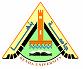 Date: 16/12/ 2017English “Make Up” 	Duration : 2 hours